Name ____________________________________					Date _____________Please read the following text and answer the following questions by selecting the correct answer:Sam’s NeighborhoodAll around my neighborhood, there are many places to go. I go to the bakery every day to buy bread; it’s very nice but can be very busy. I also go to the post office every Monday, it’s always crowded. My neighborhood is very interesting; there is always a lot to do here. We don’t have many students living in the area, so it’s always quiet. I work in a different area, far away from my home. The people there are not friendly and the area is awful and dangerous. All my friends and family live in the same neighbourhood as me and we all love our neighborhood. Sam goes to the bakery to buy ________TomatoesBreadTabletsThe bakery is very nice, but can be very _____BoringInterestingBusySam goes to the post office every ___________WednesdayMondayFridayThe post office is always __________CrowdedBoringBadSam’s neighbourhood is very __________CloseGoodInterestingSam works far from home, the people in that area are not ____________FriendlyNiceBadSam and her family live in the same area, they all love their ____________HomeNeighbourhoodAreaFill in the gaps with the following wordssister - teacher – student – seven o’ clock – foot - father – afternoon – bed - watch – dinnerHello! My name is John Clark. I’m twelve years old. I live in London with my family. I’m a _______________ at St. Mary’s School. We live in a small house. My mother is a _____________. She works in a small school in London. My ____________ is a doctor in a big hospital. I have one brother and one ______________. We have breakfast at ________________ in the morning. My father and my mother go to work by car. I go to school on ___________ with my brother and sister. We come home at five o’ clock in the ________________, we do our homework and we play computer games. We have _________________ at eight o’ clock all together. My mother is a good cook! Then we ______________TV. At half past nine, we go to ________.What time is it?  Change the underlined words by numbers M: What time is it?B: It’s a quarter to six.                ______________M: Aren’t we supposed to be at Tom’s house by six o’clock?               _________________B: at six-thirty.    _______________P: What time is it?O: It’s a twenty past nine.           ___________________P: Really! I am late.O: and …What time is your class?P: It is at half past nine.             ____________________M: What time is it?B: It’s ten past eleven.               ________________M: Really!  … And what time is the concert?B: It’s at twelve o’clock    ______________________C: What time is the soccer game?F: It’s on Monday at twenty five to ten   .               ________________C: Really!. Let´s go… I invite you.Read the texts and answer the questions.Answer these questions.When is Joe´s birthday?   ____________________What time does Joe   get up?  He gets up at __________________How old is Joe?  _____________________________________Who is 30 years old? ________________________________Where is Joe from?  _________________________________Is Ana from England? _______________________________Where does she live?  She lives in ________________Who is Manolo? __________________________________Does Ana like go shopping?  _________________________What does Joe do in his free time?___________________________Does Ana like cooking?  _____________________________What is Joe favorite place? ___________________________According to the reading…. Who is Ronaldiño Gaucho? ____________________________Does Anna like playing sports? ______________________________Why does Ana want to travel to Venecia   ?  Because, it´s___________________Read the text and answer the questionsOn Monday, Robert works at the bank. He plants three bushes. He plants eight yellow flowers. He plants three trees.On Tuesday, Robert works at the school. He plants five red flowers. He digs a hole with a shovel.On Wednesday, Robert works at the hospital. He plants twelve bushes.On Thursday, Robert works at the school. He plants two trees. He plants seventeen white flowers. He digs four holes with a shovel.On Friday, Robert works at the grocery store. He plants two bushes. He plants one tree.Questions.Where does Robert work on Wednesday?At the hospitalAt the schoolAt the grocery store What does Robert do on Tuesday?He plants twelve purple bushesHe plants five red flowers and digs a hole with a shovel He plants five red flowers and digs four holes with a shovel.How many holes does Robert dig during the week?One ThreeFive How many flowers does Robert plant?NineThirteen ThirtyHow many bushes does Robert dig during the week?TwelveFifteenSeventeen Where does Robert plant white flowers?At the bankAt the schoolAt the hospitalRobert works at the school on   TuesdayThursdayFridayI onlyI and II onlyI,II and IIIRobert pants bushes at the BankHospitalGrocery storeI onlyI and II onlyI,II and IIIBased on information in the passage, we can understand that Robert is DoctorTeacherlandscaper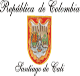 INSTITUCIÓN  EDUCATIVA  ALBERTO CARVAJAL BORRERO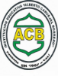 ENGLISH MAKEUP WORKSHEET 2SUBJECT : English1st TERMGRADE: 8TH JoeHi, I am Joe, I’m 12 years old. My birthday is on July 22nd .  I’m a student. I’m in 8th grade. I study in Roosevelt Primary School.I’m from Sao Paolo, Brazil but right now I live in Los Angeles, California USA. 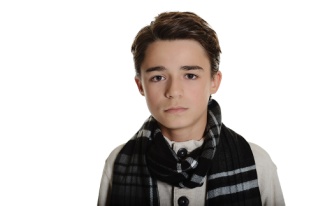 I have 2 brothers and a sister. My brothers are Carlos and Mattias and my sister is Giovanna. My parents are Luisa and Johan.  We live in a big house and we have a dog. Its name is Manolo.Every day, I get up at 5:00 o’clock because I go to school at 6:00 o’clock. My favorite subjects are English and Math.In my free time, I like going to the movies. I love action movies. My favorite movie is “Transformers”, I love the first and the second movie, but I don’t like the third one.I like music too. I like electronic music. My favorite artist is Linkin Park. My favorite room in the house is the garden and my bedroom, but I don’t like cleaning it. It is always dirty.My favorite sport is soccer; my favorite soccer player is Ronaldiño Gaucho. He is awesome!I like reading but I don’t read very much. So, I don’t have a favorite book.I like traveling a lot. I want to travel to Cancun, I love going to the beach!My favorite food is Feijoada, it is delicious.I love English because I like the pronunciation of words… the sound is really good.Ana	Hello! I’m Ana. I’m 30 years old. I’m a fashion designer. My birthday is on May 14th.  I’m from Spain. I live in Asturias with my husband and two sons. I live in an apartment. I have my own Fashion Studio. 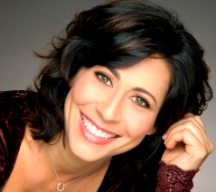 My husband is Mario and my two sons are Rodrigo and Yanella. In my spare time, I love going shopping. I like shoes and dresses. My favorite book is Pride and Prejudice, my favorite movie is “The Devil wears Prada”. I love romantic music. My favorite group is La Oreja de Vangogh. I like cleaning my house but I hate cooking. So, I like going to restaurants for dinner. My favorite food is Roasted Chicken. I don’t like playing sports. I love traveling. I want to travel to Venice, Italy; it’s very romantic.I like English because it is very important for my career. If I can’t speak more languages, English helps me to communicate with people from different countries.